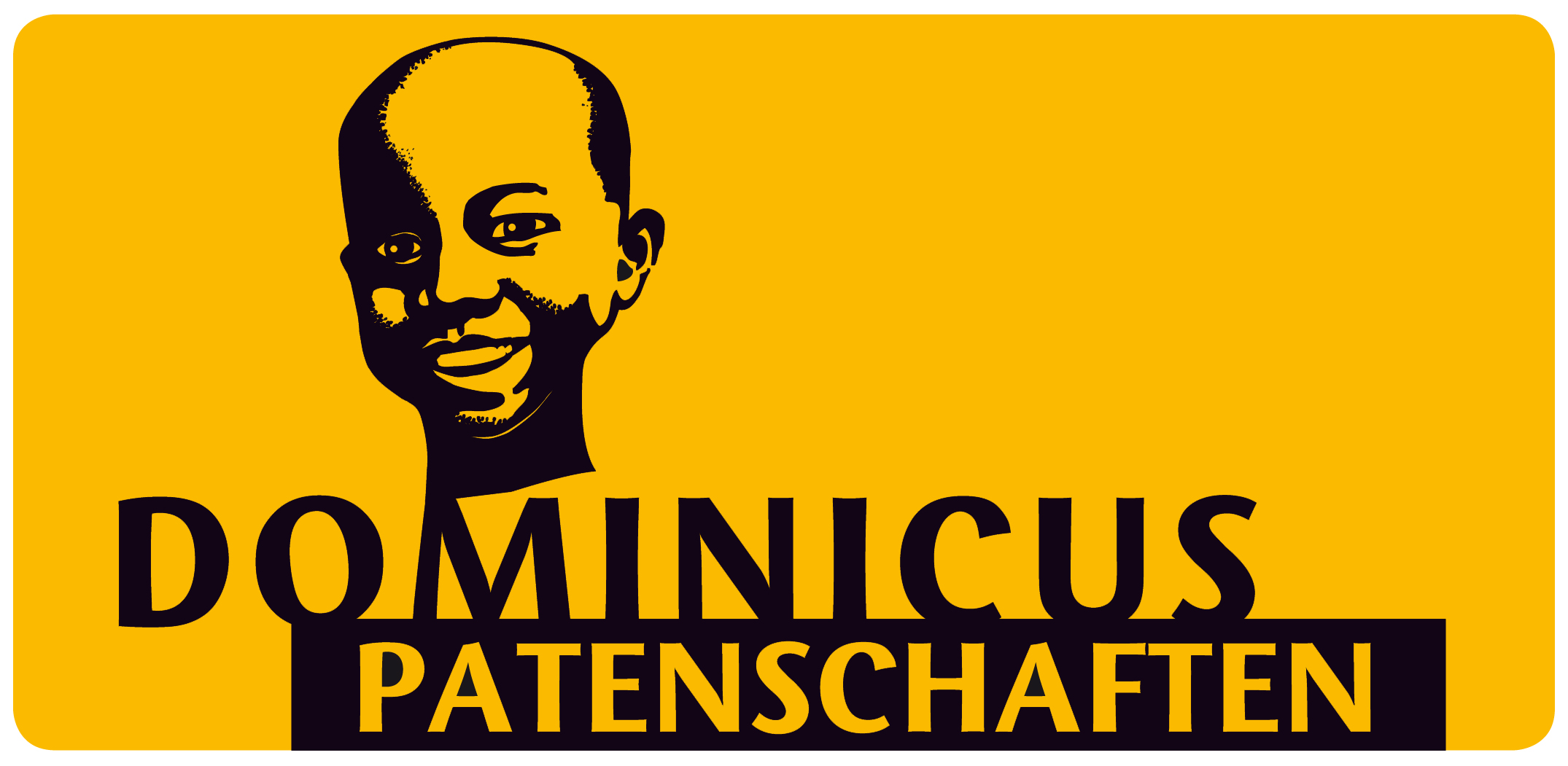 beantragt eine Patenschaft für      Der Betrag in Höhe von             Euro im Jahr wird entrichtet*Sollte es Ihnen möglich sein, einen höheren Betrag zu leisten, dann bitte Email unter Angabe des Betrags pro Jahr an: info@dominicus-patenschaften.de oder Tel.: 0911 / 96 44 52 70 Ja, ich richte einen Dauerauftrag ein und überweise an:Dominicus Patenschaften VR Bank Metropolregion Nürnberg eG IBAN: DE95 7606 9559 0002 2991 35  BIC: GENODEF 1NEADie Genehmigung kann jederzeit ohne Angabe von Gründen schriftlich oder per E-Mail widerrufen werden._______________________________			 	  ______________________________ Ja, ich bin damit einverstanden, dass 2,5% meines Patenschaftenbeitrags für den Notfond einbehalten werden. ______________________________geboren am      Adresse:       Telefon:      E-Mail*:      *Mit der Angabe der E-Mail-Adresse bin ich damit einverstanden, dass mich Dominicus-Patenschaften über Neuigkeiten rund um die Patenschaften und laufende Projekte in Thika informiert. Der Newsletter kann jederzeit wieder abbestellt werden.  monatlich       vierteljährlich       jährlich       Ja, ich erteile Dominicus-Patenschaften gUG (haftungsbeschränkt) die Genehmigung den Betrag wie oben angegeben in Höhe von       Euro von meinem Konto (nur Inland) abzubuchen. Ja, ich erteile Dominicus-Patenschaften gUG (haftungsbeschränkt) die Genehmigung den Betrag wie oben angegeben in Höhe von       Euro von meinem Konto (nur Inland) abzubuchen.Meine Kontodaten sind:Meine Kontodaten sind:Name BankinstitutIBANBIC